МІНІСТЕРСТВО ОСВІТИ І НАУКИ УКРАЇНИЛьвівський національний університет імені Івана ФранкаФакультет іноземних мовКафедра англійської філологіїЗатвердженоНа засіданні кафедри англійської філологіїфакультету іноземних мовЛьвівського національного університету імені Івана Франка(протокол № 1 від 28.08. 2020 р.)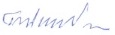 Завідувач кафедри проф. Білинський М.Е.Силабус з навчальної дисципліни «Просодика: аудіювання та імітація британської норми»,що викладається в межах ОПП (ОПН) «Англійська та друга іноземні мови та літератури» першого (бакалаврського рівня вищої освіти для здобувачів з спеціальності 035 ФілологіяЛьвів 2020 р.Силабус курсу Просодика: аудіювання та імітація британської норми (Prosody: Listening Comprehension and Imitation of the Standard British Pronunciation)2020/2021 навчального року** Схема курсуНазва курсуПросодика: аудіювання та імітація британської норми (Prosody: Listening Comprehension and Imitation of the Standard British Pronunciation)Адреса викладання курсуЛьвівський національний університет імені Івана Франка, факультет іноземних мов, кафедра англійської філології, кім. 435, вул. Університетська, 1, м. ЛьвівФакультет та кафедра, за якою закріплена дисциплінаКафедра англійської філологіїГалузь знань, шифр та назва спеціальностігалузь знань 0203 „Гуманітарні науки”, напрям підготовки 6.020303, Спеціалізація англійська філологіяВикладачі курсуОленюк Олена Валеріївна, кандидат філологічних наук, доцент кафедри англійської філологіїКонтактна інформація викладачівolena.olenyuk@lnu.edu.uaКонсультації по курсу відбуваютьсяЗа попередньою домовленістю За адресою: Львівський національний університет імені Івана Франка, факультет іноземних мов, кафедра англійської філології, кім. 435, вул. Університетська, 1, м. Львів Інформація про курсДисципліна «Просодика: аудіювання та імітація британської норми» є вибірковою дисципліною з спеціальності Філологія для освітньої програми бакалавра, яка викладається в 3 семестрі в обсязі 3 кредитів (за Європейською Кредитно-Трансферною Системою ECTS).____________________________. . Коротка анотація курсуКурс «Просодика» ознайомлює студентів з просодичними елементами мовлення та їхнім функціонуванням. Предметом вивчення навчальної дисципліни є мелодика, відносна сила вимови слів та їхніх частин, співвідношення відрізків мовлення по довготі, загальний темп мовлення, паузи, загальне темброве забарвлення. Курс розроблено таким чином, щоб допомогти студентам покращити вміння сприйняття на слух, вдосконалити свою вимову та позбутися іноземного акценту в мовленні. Він зосереджується на проблемних для українських студентів звуках та навчає їх швидкому зв’язному мовленню, включно з різними видами наголосу та особливостями  інтонаційних моделей. Крім того, курс сприяє формуванню комунікативної та соціокультурної компетенцій.Мета та цілі курсуМетою вивчення вибіркової дисципліни «Просодика: аудіювання та імітація британської норми» є навчити студентів ідентифікувати окремі англійські приголосні та голосні звуки та адекватно відтворювати їх у власному мовленні; сприймати швидке зв’язне мовлення, належним чином розуміти та послуговуватися різними видами наголосу та інтонаційних моделей, відповідно реагувати на типові комунікативні ситуації, такі як привітання, прощання, висловлення думки, погодження/непогодження, прохання, пропозиції і т.д.Література для вивчення дисципліни M. Ashby and J. Maidment, Introducing Phonetic Science(Cambridge: Cambridge University Press, 2005)  P. Ladefoged, A Course in Phonetics (4th edn., New York: Wadsworth Publishers, 2005).  H. J. Giegerich’s English Phonology (Cambridge: Cambridge University Press, 1992).R. Stockwell and D. Minkova, English Words: History and Structure (Cambridge: Cambridge University Press, 2001) (pp. 168–76).R. Quirk et al., A Comprehensive Grammar of the English Language (London: Longman, 1985) (pp. 1355–75). P. Tench, The Intonation Systems of English (London: Cassell, 1996).D. Crystal, The Cambridge Encyclopedia of the English Language (Cambridge: Cambridge University Press, 2003).M. Hewings, Advanced English Pronunciation in Use (Cambridge: Cambridge University Press, 2007).Тривалість курсу90 год.Обсяг курсу32 годин аудиторних занять. З них 16 годин лекцій, 16 годин практичних занять та 58 годин самостійної роботиОчікувані результати навчанняПісля завершення цього курсу студент буде: Знати предмет, об’єкт та завдання просодики англійської мови, її основні поняття та їхні функції, систему фонетичних засобів (висотних, силових, часових) для адекватної передачі ритміко-мелодійного малюнка мовлення; функціональну систему супрасегментних засобів мови як на рівні сприйняття (висота тону, довгота, гучність), так і на фізичному рівні (частота, інтенсивність, тривалість);Уміти: правильно вимовляти звуки, характерні для англійської мови, розуміти та відтворювати зв’язне мовлення, грамотно використовувати різні види наголосу та інтонаційні моделі членувати мовлення на фонетичні відрізки; належним чином інтонувати та акцентуаційно вірно оформлювати  своє мовлення; розрізняти фразовий, синтагматичний, логічний, тактовий та емфатичний наголоси;диференціювати комунікативні типи висловлювання за інтонацією, адекватно реагувати у різних комунікативних ситуаціях.Ключові словаЗв’язне мовлення, наголос, інтонація.Формат курсуОчний Проведення лекцій, практичних робіт та консультації для кращого розуміння темТемиТема 1. Fundamentals of Prosody. Тема 2. Pronunciation of words and phrases. Consonant Clusters. Тема 3. Stress in Words and Phrases. Stressed and Unstressed Syllables. Тема 4. Features of Fluent Speech. Тема 5. Breaking Speech into Units. Тема 6. Prominent Words in Speech Units. Тема 7. Intonation Patterns. Тема 8. Intonation in Managing Conversation.Підсумковий контроль, формазалік в кінці семеструуснийПререквізитиДля вивчення курсу студенти потребують базових знань з основної мови на середньому рівні, достатніх для сприйняття категоріального апарату та адекватного розуміння джерелНавчальні методи та техніки, які будуть використовуватися під час викладання курсуПрезентація, лекції, колаборативне навчання (форми – групові проекти, спільні розробки, тьюторство, навчальні спільноти і т. д.) проектно-орієнтоване навчання, дискусіяНеобхідне обладнанняІз урахуванням особливостей навчальної дисципліни. Вивчення курсу може не потребувати використання програмного забезпечення, крім загально вживаних програм і операційних систем.Критерії оцінювання (окремо для кожного виду навчальної діяльності)Оцінювання проводиться за 100-бальною шкалою. Бали нараховуються за наступним співідношенням: • практичні/самостійні тощо : 25% семестрової оцінки; максимальна кількість балів 25,• контрольні заміри (модулі): 25% семестрової оцінки; максимальна кількість балів 25,• залік: 50% семестрової оцінки – 50 балів.Підсумкова максимальна кількість балів –100.Письмові роботи: Очікується, що студенти виконають письмову роботу – тест. Академічна доброчесність: Очікується, що роботи студентів будуть їх оригінальними дослідженнями чи міркуваннями. Відсутність посилань на використані джерела, фабрикування джерел, списування, втручання в роботу інших студентів становлять, але не обмежують, приклади можливої академічної недоброчесності. Виявлення ознак академічної недоброчесності в письмовій роботі студента є підставою для її незарахуванння викладачем, незалежно від масштабів плагіату чи обману. Відвідання занять є важливою складовою навчання. Очікується, що всі студенти відвідають усі лекції і практичні зайняття курсу. Студенти мають інформувати викладача про неможливість відвідати заняття. У будь-якому випадку студенти зобов’язані дотримуватися усіх строків визначених для виконання усіх видів письмових робіт, передбачених курсом. Література. Уся література, яку студенти не зможуть знайти самостійно, буде надана викладачем виключно в освітніх цілях без права її передачі третім особам. Студенти заохочуються до використання також й іншої літератури та джерел, яких немає серед рекомендованих.Політика виставлення балів. Враховуються бали набрані на поточному тестуванні, самостійній роботі та бали підсумкового тестування. При цьому обов’язково враховуються присутність на заняттях та активність студента під час практичного заняття; недопустимість пропусків та запізнень на заняття; користування мобільним телефоном, планшетом чи іншими мобільними пристроями під час заняття в цілях не пов’язаних з навчанням; списування та плагіат; несвоєчасне виконання поставленого завдання і т. ін.Жодні форми порушення академічної доброчесності не толеруються.Питання до заліку чи екзамену.Basic Concepts of Prosody. Pronunciation of words and phrases. Consonant Clusters. Stress in Words and Phrases. Stressed and Unstressed Syllables. Features of Fluent Speech. Breaking Speech into Units.Prominent Words in Speech Units. Intonation Patterns. Intonation in Managing Conversation.ОпитуванняАнкету-оцінку з метою оцінювання якості курсу буде надано по завершенню курсу.Тиж. / дата / год.-Тема, план, короткі тезиФорма діяльності (заняття)* *лекція, самостійна, дискусія, групова робота) Література.*** Ресурси в інтернетіЗавдання, годТермін виконання01.09.2020-04.09.2020Fundamentals of Prosodyлекція1. D. Crystal, The Cambridge Encyclopedia of the English Language (Cambridge: Cambridge University Press, 2003).2. H. J. Giegerich’s English Phonology (Cambridge: Cambridge University Press, 1992).201.09.2020-04.09.202007.09.2020-11.09.2020Fundamentals of Prosodyпрактична207.09.2020-11.09.202014.09.2020-18.09.2020Pronunciation of words and phrases. Consonant Clusters.лекція1.	 M. Ashby and J. Maidment, Introducing Phonetic Science(Cambridge: Cambridge University Press, 2005) 2.	 P. Ladefoged, A Course in Phonetics (4th edn., New York: Wadsworth Publishers, 2005). 214.09.2020-18.09.202021.09.2020-25.09.2020Pronunciation of words and phrases. Consonant Clusters.практична221.09.2020-25.09.202028.09.2020-02.10.2020Stress in Words and Phrases. Stressed and Unstressed Syllables.лекціяR. Stockwell and D. Minkova, English Words: History and Structure (Cambridge: Cambridge University Press, 2001) (pp. 168–76).228.09.2020-02.10.202005.10.2020-09.10.2020Stress in Words and Phrases. Stressed and Unstressed Syllables.практична205.10.2020-09.10.202012.10.2020-16.10.2020Features of Fluent Speech.лекціяM. Hewings, Advanced English Pronunciation in Use (Cambridge: Cambridge University Press, 2007).212.10.2020-16.10.202019.10.2020-23.10.2020Features of Fluent Speech.практична219.10.2020-23.10.202026.10.2020-30.10.2020Breaking Speech into Units.лекціяM. Hewings, Advanced English Pronunciation in Use (Cambridge: Cambridge University Press, 2007).226.10.2020-30.10.202002.11.2020-06.11.2020Breaking Speech into Units.практична202.11.2020-06.11.202009.11.2020-13.11.2020Prominent Words in Speech Units.лекціяM. Hewings, Advanced English Pronunciation in Use (Cambridge: Cambridge University Press, 2007).209.11.2020-13.11.202016.11.2020-20.11.2020Prominent Words in Speech Units.практична216.11.2020-20.11.202023.11.2020-27.11.2020Intonation PatternsлекціяR. Quirk et al., A Comprehensive Grammar of the English Language (London: Longman, 1985) (pp. 1355–75). 223.11.2020-27.11.202030.11.2020-04.12.2020Intonation Patternsпрактична230.11.2020-04.12.202007.12.2020-11.12.2020Intonation in Managing Conversation.лекціяM. Hewings, Advanced English Pronunciation in Use (Cambridge: Cambridge University Press, 2007).207.12.2020-11.12.202013.12.2020-17.12.2020Intonation in Managing Conversation.практична213.12.2020-17.12.2020залік